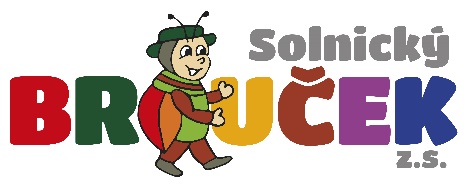        3.4.         Dětský klub angličtiny           4.4.         Sportovní aktivity v tělocvičně od 9:00 hodin                      Beseda – Rozvoj a poruchy řeči od 16:00 hodin v MŠ                  5.4.         Kosmetika s Jarmilou                      Odpolední setkávání svépomocných skupin        6.4.         Setkávání rodičů a dětí                      7.4.         ZAVŘENO     10.4.         ZAVŘENO      	     11.4.         Rozvoj tvořivosti     12.4.         Setkávání rodičů a dětí                      Odpolední setkávání  svépomocných skupin         13.4.         Loutkové divadélko – O perníkové chaloupce     14.4.         Setkávání rodičů a dětí     17.4.         Dětský klub angličtiny         18.4.         Rozvoj tvořivosti      19.4.         Setkávání rodičů a dětí                      Odpolední setkávání  svépomocných skupin         20.4.         Výlet s Čarodějnicí od 15:30 hodin      21.4.         Setkávání rodičů a dětí           24.4.  -   3. 5.        BAZAR DĚTSKÝCH POTŘEB    